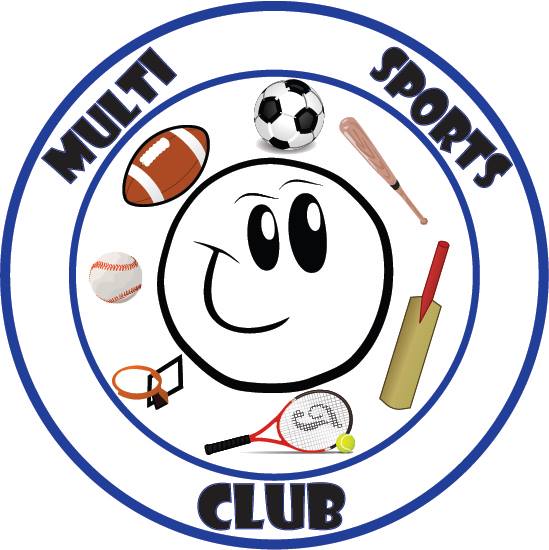 www.multisportsclub.org.ukReg Charity No: 1109962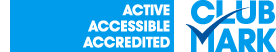 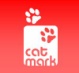 Expenses claim formDetails:             Name ______________________________________________________                         Address  _________________________________Post Code __________Please attach receipts for any fares claimedReturn form to: Susan Perrin, 6 Ruskin Road, Eastleigh, Hants. SO50 4JSReviewed Feb 2022DateTravel Expenses      (25p per mile)Travel Expenses      (25p per mile)Travel Expenses      (25p per mile)DateJourney detailsFrom/ToNumber of miles/cost of fareTotal